Základní kynologická organizace  389 Lovosice pořádádne  14. srpna 2021BONITACI NĚMECKÝCH OVČÁKŮMísto konání: 			LovosiceProgram:				8.00	přejímka psů9.00	posuzování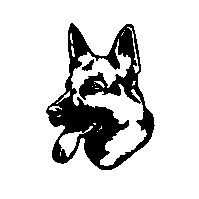 Rozhodčí:				Jiří Kučera			Figurant:				Petr PachmanPoplatek:				400,- KčUzávěrka přihlášek:		8. srpna 2021Trénink:			8.8.2021 od 17.00 hod.Doklady pro účast:	průkaz původu psa, výkonnostní a výstavní				průkaz, očkovací průkaz, doklad o členstvív klubu NO, v případě prodloužení předložitpředchozí zařazení, v PP výsledek vyšetřeníDKK a DLK a potvrzení o odběru DNAPřihlášky zašlete na adresu Pavel Vápeník, Prackovice nad Labem 1E, 411 33 nebo mailem na pvapenik@gmail.comPŘIHLÁŠKA NA BONITACI			první		doživotní	kód:PES			FENAJméno a chov. stanice: …………………………………….………………….…………..Číslo zápisu: ………………… Tetovací číslo:………………RTG DKK: .….………….Datum narození: …………………………. Zkoušky: …………...………………………Otec:………………………………………………………………………………………Číslo zápisu …...………………………. Zkoušky: ………………...……………………Matka:………………..……………….……..…………….………………………………Číslo zápisu …...………………………. Zkoušky: ………………...……………………Chovatel:………………………………..………………………………...………………				příjmení, jméno, adresaMajitel:………………………………….………………………………………………..				příjmení, jméno, adresaDržitel:…………………………………………………………………………………….				příjmení, jméno, adresaMajitel či držitel souhlasí s uvedením svého jména a adresy v katalogu.Datum:…………………….Podpis:………………………………………